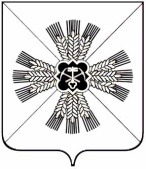 КЕМЕРОВСКАЯ ОБЛАСТЬАДМИНИСТРАЦИЯ ТАРАБАРИНСКОГО СЕЛЬСКОГО ПОСЕЛЕНИЯПОСТАНОВЛЕНИЕот «08» июня 2016г. № 23с. ТрудО проведении аукциона на право заключения договора на размещение нестационарного торгового объектаВ соответствии с подпунктом 6 пункта 1 статьи 39.33, пунктом 1 статьи 39.36 Земельного кодекса Российской Федерации, Порядком организации и проведения торгов на право заключения договоров на размещение нестационарных торговых объектов на землях или земельных участках, находящихся в государственной или муниципальной собственности, государственная собственность на которые не разграничена на территории Кемеровской области, без предоставления земельных участков и установления сервитута, утвержденным постановлением Коллегии Администрации Кемеровской области от 30.12.2015 № 530:1. Провести открытый по форме подачи предложений аукцион на право заключения договора на размещение нестационарного торгового объекта – продовольственного павильона:место размещения нестационарного торгового объекта: Кемеровская область, Промышленновский район, д. Протопопово,         ул. Инская, дом № 12а;кадастровый номер квартала: 42:11:0113003;площадь, необходимая для размещения нестационарного торгового объекта – 50 кв.м.Срок размещения нестационарного торгового объекта – на 2 года.       	2. Определить в качестве Организатора аукциона администрацию Тарабаринского сельского поселения.3. Определить годовую плату за размещение нестационарного объекта, согласно отчету независимого оценщика, в размере 15 000 (пятнадцать тысяч) рублей в год. 4. Определить размер начальной цены предмета аукциона в размере платы за размещение нестационарного торгового объекта за весь период действия договора – 30 000 (тридцать тысяч) рублей, шаг аукциона в размере 5 % от начальной цены – 1 500 (одна тысяча пятьсот) рублей, размер задатка    80 %  от начальной цены – 24 000 (двадцать четыре тысячи) рублей. Срок заключения договора на размещение нестационарного торгового объекта – по истечении десяти дней со дня размещения информации о результатах аукциона на официальном сайте муниципального образования «Промышленновский муниципальный район» в разделе «Торги»: adm-promishl-rn.ru.5. Администрации Тарабаринского сельского поселения опубликовать в районной газете «ЭХО» и разместить на официальном сайте муниципального образования «Промышленновский муниципальный район», в разделе «Торги»: adm-promishl-rn.ru:  5.1.  извещение о проведение аукциона, не менее чем за 30 дней до даты проведения аукциона;  5.2. протокол рассмотрения заявок на участие в аукционе - в день окончания рассмотрения заявок;  5.3. протокол аукциона - в течение дня,  следующего за днем подписания протокола.      6. Контроль за исполнением постановления  оставляю за собой.                           И.о. главы Тарабаринского сельского поселения                    С.М. Меньшутина  